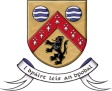 Laois County CouncilComhairle Chontae LaoiseCulture Night in Laois 2024EXPRESSION OF INTEREST APPLICATION FORMApplications may undergo a selection and assessment process, having regard to the volume of applications received and the level of funding available. It may not be possible to offer funding to all applicants and it may also not be possible to offer the full amount requested to any individual applicant.  It is therefore important to ensure that all relevant information is included in your application, including the proposed budget for the event.Contact Details:Name ________________________________________________(Artists please include current CV with this application)Name of Group _________________________________________Address______________________________________________________________________________________________________________________________________________________________Phone:_______________________________Email:_____________________________Activity of Organisation or Individual.  Tick as many boxes as appropriatePlease indicate by ticking the box which category you/your organisation comes under:Voluntary/Local Community Arts          Professional Arts 	    Non-Professional Arts Participation in previous culture night events 	    YES		           NOIf YES:  A brief description of the previous project and what year.____________________________________________________________________________________________________________________________________________________________________Funding received from Laois County Council in the last 2 years               YES		           NOIf YES:  Please give a brief description of funding received previously____________________________________________________________________________________________________________________________________________________________________Other funding received from public & private sources in 2021 and 2022.           YES                NOIf YES:  Please give a brief description of funding received previously____________________________________________________________________________________________________________________________________________________________________Outline of Proposed Project for Culture Night 2024Funding Request _______________________________Total Amount RequestedDetails of other Income available Please tick (If Applicable)Tax Registration Number.____________________ (NB All groups & individuals require a Tax Registration Number and without this grants cannot be processed)  (NB: The only method of payment of any grant approved will be by Electronic Funds Transfer. Freedom of informationApplicants completing this form should note that information provided to the Arts Office, Laois County Council may be disclosed in response to a request made under the Freedom of Information Act (1997 and 2003).  Every effort will be made to protect client confidentiality.General InformationWhere did you hear about this award? (please tick to indicate)Laois County Council Website			Media	By Post from Arts Office			Other Please specify________________________This application form should be returned, addressed as follows:  Culture Night Proposal 2024, The Arts Office, Laois County Council, Áras an Chontae, Portlaoise, Co Laois.  Or emailed to arts@laoiscoco.ie .Activity of Organisation or individualPlease tickActivity of Organisation or individualPlease tickVisual ArtsCommunity Arts OrganisationMusicChoral SocietyLiteratureTheatre GroupDanceMusical SocietyDramaFestivalEducationClub/GroupTraditional ArtsYouth ArtsFilm/VideoDetails Expenditure on projected projectAmountYesNoIs your organisation tax registered? 			Is your organisation VAT registered?		Is your organisation a registered charity?	             Is your organisation registered with Laois PPN?	(if answer is ‘no’ here please undertake to join. To do so please contact Dan on 057 8665661  or email ppn@laoiscoco.ie.)		